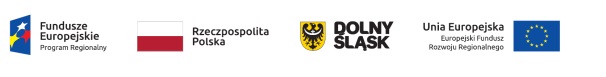 Wrocław dnia: 2021-04-29Szpital Specjalistyczny im. A. Falkiewicza we WrocławiuDział Administracji i Zamówień Publicznychul. Warszawska 252-114 Wrocław……………………………………………….[nazwa zamawiającego, adres]Pismo: ZP/TP-04/2021/8WYKONAWCYubiegający się o zamówienieZAWIADOMIENIEo wyborze najkorzystniejszej ofertyZamawiający, Szpital Specjalistyczny im. A. Falkiewicza we Wrocławiu , działając na podstawie art. 253 ust. 1 ustawy z dnia 11 września 2019r. Prawo zamówień publicznych (Dz.U. poz. 2019 ze zm.), zwanej dalej „ustawą Pzp”, informuje, że w toczącym się postępowaniu o udzielenie zamówienia publicznego, jako najkorzystniejsza wybrana została oferta:Punktacja przyznana ofertom w poszczególnych kryteriach oceny ofert wraz z łączną liczbą punktów:Informacja o terminie zawarcia umowy:Umowa w sprawie zamówienia publicznego, zgodnie z art. 308 ust. 2 ustawy Pzp, zostanie zawarta, z uwzględnieniem art. 577 ustawy Pzp, w terminie nie krótszym niż 5 dni od dnia przesłania niniejszego zawiadomienia o wyborze najkorzystniejszej oferty.Umowa w sprawie zamówienia publicznego może być zawarta przed upływem terminu, o którym mowa powyżej, jeżeli zachodzą okoliczności wymienione w art. 308 ust. 3 ustawy Pzp.                                            Zamawiający(-) Paweł BłasiakDyrektor Szpitala Specjalistycznego im. A. Falkiewicza we Wrocławiu Dotyczy:postępowania o udzielenie zamówienia publicznego, prowadzonego w trybie tryb podstawowy na ”Zakup, dostawa oraz serwis urządzeń do dezynfekcji służących zapobieganiu, przeciwdziałaniu oraz zwalczaniu  COVID- 19 na potrzeby Szpitala Specjalistycznego  im. A. Falkiewicza we Wrocławiu.” – znak sprawy ZP/TP-04/2021.GREENPOL Instytut Kształtowania Środowiska Sp.z o.o.ul. Fabryczna 17 65-410 Zielona Górana:Urządzenia do dezynfekcji, za cenę brutto 128 535.00 zł.Uzasadnienie wyboru:Zamawiający udziela zamówienia Wykonawcy Greenpol Instytut Kształtowania Środowiska Sp. z o.o., ul. Żeromskiego 10/4, 65-066 Zielona Góra, którego oferta odpowiada wszystkim wymaganiom określonym w SWZ i została oceniona jako najkorzystniejsza w oparciu o podane w niej kryteria oceny ofert.Nr ofertyNazwa i adres wykonawcyCenaOkres gwarancjiŁączna liczba punktów1GREENPOL Instytut Kształtowania Środowiska Sp.z o.o.ul. Fabryczna 17 65-410 Zielona Góra  80,00  20,00  100,00 pkt.2INFORMER MED SP.Z O.O.Winogrady 118 61-626 Poznań  79,41  0,00  79,41 pkt.